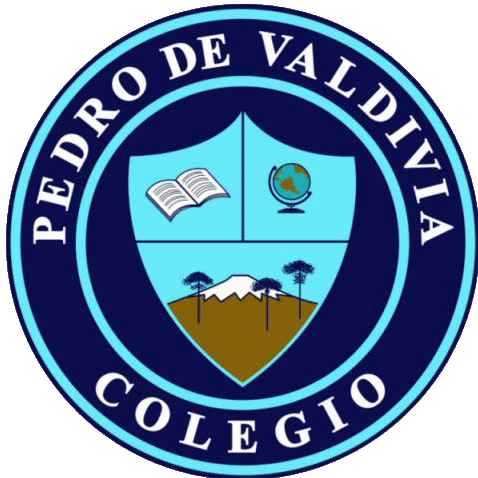 PAUTA EVALUACIÓN PROCESO UNIDAD 1“PLANTEAMIENTO DEL PROBLEMA E IDENTIFICACIÓN DE NECESIDADES”PAUTA EVALUACIÓN PROCESO UNIDAD 1“PLANTEAMIENTO DEL PROBLEMA E IDENTIFICACIÓN DE NECESIDADES”PAUTA EVALUACIÓN PROCESO UNIDAD 1“PLANTEAMIENTO DEL PROBLEMA E IDENTIFICACIÓN DE NECESIDADES”PAUTA EVALUACIÓN PROCESO UNIDAD 1“PLANTEAMIENTO DEL PROBLEMA E IDENTIFICACIÓN DE NECESIDADES”PAUTA EVALUACIÓN PROCESO UNIDAD 1“PLANTEAMIENTO DEL PROBLEMA E IDENTIFICACIÓN DE NECESIDADES”PAUTA EVALUACIÓN PROCESO UNIDAD 1“PLANTEAMIENTO DEL PROBLEMA E IDENTIFICACIÓN DE NECESIDADES”NOMBRECURSO7mo básico7mo básicoFECHA___ de abril___ de abrilOBJETIVOS DE APRENDIZAJEOA Nº1 Identifican necesidades del entorno para dar soluciones a ellasOBJETIVOS DE APRENDIZAJEOA Nº1 Identifican necesidades del entorno para dar soluciones a ellasHABILIDADES- Conocer conceptos asociados de la unidad- Observar conceptos en la vida cotidiana- Reconocer diferencias entre conceptos - Identificar necesidadesHABILIDADES- Conocer conceptos asociados de la unidad- Observar conceptos en la vida cotidiana- Reconocer diferencias entre conceptos - Identificar necesidadesCONTENIDOS- Problemas- Necesidad- Solución- Reparación- Adaptación- MejoraCONTENIDOS- Problemas- Necesidad- Solución- Reparación- Adaptación- MejoraINDICADORES DE DESEMPEÑO5: Excelente                           2: Relugarmente logrado4: Muy bien logrado             1: Deficiente3: Bien logrado                      0: No logradoINDICADORES DE DESEMPEÑO5: Excelente                           2: Relugarmente logrado4: Muy bien logrado             1: Deficiente3: Bien logrado                      0: No logradoINDICADORES DE DESEMPEÑO5: Excelente                           2: Relugarmente logrado4: Muy bien logrado             1: Deficiente3: Bien logrado                      0: No logradoINDICADORES DE DESEMPEÑO5: Excelente                           2: Relugarmente logrado4: Muy bien logrado             1: Deficiente3: Bien logrado                      0: No logradoINDICADORES DE DESEMPEÑO5: Excelente                           2: Relugarmente logrado4: Muy bien logrado             1: Deficiente3: Bien logrado                      0: No logradoINDICADORES DE DESEMPEÑO5: Excelente                           2: Relugarmente logrado4: Muy bien logrado             1: Deficiente3: Bien logrado                      0: No logradoCRITERIOCRITERIOCRITERIOCRITERIOCRITERIOINDICADOREnvía actividades en la fecha indicada (en caso contrario, justificar)Envía actividades en la fecha indicada (en caso contrario, justificar)Envía actividades en la fecha indicada (en caso contrario, justificar)Envía actividades en la fecha indicada (en caso contrario, justificar)Envía actividades en la fecha indicada (en caso contrario, justificar)Realiza actividad siguiendo las instrucciones y los pasos solicitadosRealiza actividad siguiendo las instrucciones y los pasos solicitadosRealiza actividad siguiendo las instrucciones y los pasos solicitadosRealiza actividad siguiendo las instrucciones y los pasos solicitadosRealiza actividad siguiendo las instrucciones y los pasos solicitadosSu trabajo está limpio / sin manchas / no arrugado / ordenadoSu trabajo está limpio / sin manchas / no arrugado / ordenadoSu trabajo está limpio / sin manchas / no arrugado / ordenadoSu trabajo está limpio / sin manchas / no arrugado / ordenadoSu trabajo está limpio / sin manchas / no arrugado / ordenadoEs capaz de solucionar las dificultades que se le presentanEs capaz de solucionar las dificultades que se le presentanEs capaz de solucionar las dificultades que se le presentanEs capaz de solucionar las dificultades que se le presentanEs capaz de solucionar las dificultades que se le presentanBuena ortografía y redacciónBuena ortografía y redacciónBuena ortografía y redacciónBuena ortografía y redacciónBuena ortografía y redacciónRespuestas claras, legibles y con vocabulario acorde al temaRespuestas claras, legibles y con vocabulario acorde al temaRespuestas claras, legibles y con vocabulario acorde al temaRespuestas claras, legibles y con vocabulario acorde al temaRespuestas claras, legibles y con vocabulario acorde al temaRelaciona los conceptos con las respuestas de las actividadesRelaciona los conceptos con las respuestas de las actividadesRelaciona los conceptos con las respuestas de las actividadesRelaciona los conceptos con las respuestas de las actividadesRelaciona los conceptos con las respuestas de las actividades Realiza el boceto de su trabajo (sólo si aplica) Realiza el boceto de su trabajo (sólo si aplica) Realiza el boceto de su trabajo (sólo si aplica) Realiza el boceto de su trabajo (sólo si aplica) Realiza el boceto de su trabajo (sólo si aplica)Identifica necesidades y soluciones presentes en su entornoIdentifica necesidades y soluciones presentes en su entornoIdentifica necesidades y soluciones presentes en su entornoIdentifica necesidades y soluciones presentes en su entornoIdentifica necesidades y soluciones presentes en su entornoReconoce la importancia de dar soluciones a problemas cotidianosReconoce la importancia de dar soluciones a problemas cotidianosReconoce la importancia de dar soluciones a problemas cotidianosReconoce la importancia de dar soluciones a problemas cotidianosReconoce la importancia de dar soluciones a problemas cotidianosPAUTA EVALUACIÓN PROCESO UNIDAD 1“PLANTEAMIENTO DEL PROBLEMA E IDENTIFICACIÓN DE NECESIDADES”PAUTA EVALUACIÓN PROCESO UNIDAD 1“PLANTEAMIENTO DEL PROBLEMA E IDENTIFICACIÓN DE NECESIDADES”PAUTA EVALUACIÓN PROCESO UNIDAD 1“PLANTEAMIENTO DEL PROBLEMA E IDENTIFICACIÓN DE NECESIDADES”PAUTA EVALUACIÓN PROCESO UNIDAD 1“PLANTEAMIENTO DEL PROBLEMA E IDENTIFICACIÓN DE NECESIDADES”PAUTA EVALUACIÓN PROCESO UNIDAD 1“PLANTEAMIENTO DEL PROBLEMA E IDENTIFICACIÓN DE NECESIDADES”PAUTA EVALUACIÓN PROCESO UNIDAD 1“PLANTEAMIENTO DEL PROBLEMA E IDENTIFICACIÓN DE NECESIDADES”NOMBRECURSO8vo básico8vo básicoFECHA___ de abril___ de abrilOBJETIVOS DE APRENDIZAJEOA Nº1 Identifican necesidades del entorno para dar soluciones a ellasOBJETIVOS DE APRENDIZAJEOA Nº1 Identifican necesidades del entorno para dar soluciones a ellasHABILIDADES- Conocer conceptos asociados de la unidad- Observar conceptos en la vida cotidiana- Reconocer diferencias entre conceptos- Identificar necesidadesHABILIDADES- Conocer conceptos asociados de la unidad- Observar conceptos en la vida cotidiana- Reconocer diferencias entre conceptos- Identificar necesidadesCONTENIDOS- Problemas- Necesidad- Solución- Basura electrónica- Obsolescencia programadaCONTENIDOS- Problemas- Necesidad- Solución- Basura electrónica- Obsolescencia programadaINDICADORES DE DESEMPEÑO5: Excelente                           2: Relugarmente logrado4: Muy bien logrado             1: Deficiente3: Bien logrado                      0: No logradoINDICADORES DE DESEMPEÑO5: Excelente                           2: Relugarmente logrado4: Muy bien logrado             1: Deficiente3: Bien logrado                      0: No logradoINDICADORES DE DESEMPEÑO5: Excelente                           2: Relugarmente logrado4: Muy bien logrado             1: Deficiente3: Bien logrado                      0: No logradoINDICADORES DE DESEMPEÑO5: Excelente                           2: Relugarmente logrado4: Muy bien logrado             1: Deficiente3: Bien logrado                      0: No logradoINDICADORES DE DESEMPEÑO5: Excelente                           2: Relugarmente logrado4: Muy bien logrado             1: Deficiente3: Bien logrado                      0: No logradoINDICADORES DE DESEMPEÑO5: Excelente                           2: Relugarmente logrado4: Muy bien logrado             1: Deficiente3: Bien logrado                      0: No logradoCRITERIOCRITERIOCRITERIOCRITERIOCRITERIOINDICADOREnvía actividades en la fecha indicada (en caso contrario, justificar)Envía actividades en la fecha indicada (en caso contrario, justificar)Envía actividades en la fecha indicada (en caso contrario, justificar)Envía actividades en la fecha indicada (en caso contrario, justificar)Envía actividades en la fecha indicada (en caso contrario, justificar)Realiza actividad siguiendo las instrucciones y los pasos solicitadosRealiza actividad siguiendo las instrucciones y los pasos solicitadosRealiza actividad siguiendo las instrucciones y los pasos solicitadosRealiza actividad siguiendo las instrucciones y los pasos solicitadosRealiza actividad siguiendo las instrucciones y los pasos solicitadosSu trabajo está limpio / sin manchas / no arrugado / ordenadoSu trabajo está limpio / sin manchas / no arrugado / ordenadoSu trabajo está limpio / sin manchas / no arrugado / ordenadoSu trabajo está limpio / sin manchas / no arrugado / ordenadoSu trabajo está limpio / sin manchas / no arrugado / ordenadoEs capaz de solucionar las dificultades que se le presentanEs capaz de solucionar las dificultades que se le presentanEs capaz de solucionar las dificultades que se le presentanEs capaz de solucionar las dificultades que se le presentanEs capaz de solucionar las dificultades que se le presentanBuena ortografía y redacciónBuena ortografía y redacciónBuena ortografía y redacciónBuena ortografía y redacciónBuena ortografía y redacciónRespuestas claras, legibles y con vocabulario acorde al temaRespuestas claras, legibles y con vocabulario acorde al temaRespuestas claras, legibles y con vocabulario acorde al temaRespuestas claras, legibles y con vocabulario acorde al temaRespuestas claras, legibles y con vocabulario acorde al temaRelaciona los conceptos con las respuestas de las actividadesRelaciona los conceptos con las respuestas de las actividadesRelaciona los conceptos con las respuestas de las actividadesRelaciona los conceptos con las respuestas de las actividadesRelaciona los conceptos con las respuestas de las actividadesRealiza el boceto de su trabajo (sólo si aplica)Realiza el boceto de su trabajo (sólo si aplica)Realiza el boceto de su trabajo (sólo si aplica)Realiza el boceto de su trabajo (sólo si aplica)Realiza el boceto de su trabajo (sólo si aplica)Identifica necesidades y soluciones presentes en su entornoIdentifica necesidades y soluciones presentes en su entornoIdentifica necesidades y soluciones presentes en su entornoIdentifica necesidades y soluciones presentes en su entornoIdentifica necesidades y soluciones presentes en su entornoSu decálogo es capaz de dar soluciones en el entorno cotidianoSu decálogo es capaz de dar soluciones en el entorno cotidianoSu decálogo es capaz de dar soluciones en el entorno cotidianoSu decálogo es capaz de dar soluciones en el entorno cotidianoSu decálogo es capaz de dar soluciones en el entorno cotidianoPAUTA EVALUACIÓN PROCESO UNIDAD 1“SERVICIOS Y NECESIDADES”PAUTA EVALUACIÓN PROCESO UNIDAD 1“SERVICIOS Y NECESIDADES”PAUTA EVALUACIÓN PROCESO UNIDAD 1“SERVICIOS Y NECESIDADES”PAUTA EVALUACIÓN PROCESO UNIDAD 1“SERVICIOS Y NECESIDADES”PAUTA EVALUACIÓN PROCESO UNIDAD 1“SERVICIOS Y NECESIDADES”PAUTA EVALUACIÓN PROCESO UNIDAD 1“SERVICIOS Y NECESIDADES”NOMBRECURSO1ero Medio1ero MedioFECHA___ de abril___ de abrilOBJETIVOS DE APRENDIZAJEOA Nº2 Desarrollar un servicio, considerando aspectos éticos, impactos, normas de cuidado y seguridad.OBJETIVOS DE APRENDIZAJEOA Nº2 Desarrollar un servicio, considerando aspectos éticos, impactos, normas de cuidado y seguridad.HABILIDADES- Conocer conceptos asociados de la unidad- Observar conceptos en la vida cotidiana- Identificar solución a diversos problemas- Crear servicioHABILIDADES- Conocer conceptos asociados de la unidad- Observar conceptos en la vida cotidiana- Identificar solución a diversos problemas- Crear servicioCONTENIDOS- Problemas- Necesidad- Servicio- UsuarioCONTENIDOS- Problemas- Necesidad- Servicio- UsuarioINDICADORES DE DESEMPEÑO5: Excelente                           2: Relugarmente logrado4: Muy bien logrado             1: Deficiente3: Bien logrado                      0: No logradoINDICADORES DE DESEMPEÑO5: Excelente                           2: Relugarmente logrado4: Muy bien logrado             1: Deficiente3: Bien logrado                      0: No logradoINDICADORES DE DESEMPEÑO5: Excelente                           2: Relugarmente logrado4: Muy bien logrado             1: Deficiente3: Bien logrado                      0: No logradoINDICADORES DE DESEMPEÑO5: Excelente                           2: Relugarmente logrado4: Muy bien logrado             1: Deficiente3: Bien logrado                      0: No logradoINDICADORES DE DESEMPEÑO5: Excelente                           2: Relugarmente logrado4: Muy bien logrado             1: Deficiente3: Bien logrado                      0: No logradoINDICADORES DE DESEMPEÑO5: Excelente                           2: Relugarmente logrado4: Muy bien logrado             1: Deficiente3: Bien logrado                      0: No logradoCRITERIOCRITERIOCRITERIOCRITERIOCRITERIOINDICADOREnvía actividades en la fecha indicada (en caso contrario, justificar)Envía actividades en la fecha indicada (en caso contrario, justificar)Envía actividades en la fecha indicada (en caso contrario, justificar)Envía actividades en la fecha indicada (en caso contrario, justificar)Envía actividades en la fecha indicada (en caso contrario, justificar)Realiza actividad siguiendo las instrucciones y los pasos solicitadosRealiza actividad siguiendo las instrucciones y los pasos solicitadosRealiza actividad siguiendo las instrucciones y los pasos solicitadosRealiza actividad siguiendo las instrucciones y los pasos solicitadosRealiza actividad siguiendo las instrucciones y los pasos solicitadosSu trabajo está limpio / sin manchas / no arrugado / ordenadoSu trabajo está limpio / sin manchas / no arrugado / ordenadoSu trabajo está limpio / sin manchas / no arrugado / ordenadoSu trabajo está limpio / sin manchas / no arrugado / ordenadoSu trabajo está limpio / sin manchas / no arrugado / ordenadoEs capaz de solucionar las dificultades que se le presentanEs capaz de solucionar las dificultades que se le presentanEs capaz de solucionar las dificultades que se le presentanEs capaz de solucionar las dificultades que se le presentanEs capaz de solucionar las dificultades que se le presentanBuena ortografía y redacciónBuena ortografía y redacciónBuena ortografía y redacciónBuena ortografía y redacciónBuena ortografía y redacciónRespuestas claras, legibles y con vocabulario acorde al temaRespuestas claras, legibles y con vocabulario acorde al temaRespuestas claras, legibles y con vocabulario acorde al temaRespuestas claras, legibles y con vocabulario acorde al temaRespuestas claras, legibles y con vocabulario acorde al temaRelaciona los conceptos con las respuestas de las actividadesRelaciona los conceptos con las respuestas de las actividadesRelaciona los conceptos con las respuestas de las actividadesRelaciona los conceptos con las respuestas de las actividadesRelaciona los conceptos con las respuestas de las actividadesRealiza el boceto de su trabajo (sólo si aplica)Realiza el boceto de su trabajo (sólo si aplica)Realiza el boceto de su trabajo (sólo si aplica)Realiza el boceto de su trabajo (sólo si aplica)Realiza el boceto de su trabajo (sólo si aplica)Identifica necesidades y servicios presentes en su entornoIdentifica necesidades y servicios presentes en su entornoIdentifica necesidades y servicios presentes en su entornoIdentifica necesidades y servicios presentes en su entornoIdentifica necesidades y servicios presentes en su entornoSu servicio creado es capaz de cubrir una necesidadSu servicio creado es capaz de cubrir una necesidadSu servicio creado es capaz de cubrir una necesidadSu servicio creado es capaz de cubrir una necesidadSu servicio creado es capaz de cubrir una necesidadPAUTA EVALUACIÓN PROCESO UNIDAD 1“USO DE RECURSOS”PAUTA EVALUACIÓN PROCESO UNIDAD 1“USO DE RECURSOS”PAUTA EVALUACIÓN PROCESO UNIDAD 1“USO DE RECURSOS”PAUTA EVALUACIÓN PROCESO UNIDAD 1“USO DE RECURSOS”PAUTA EVALUACIÓN PROCESO UNIDAD 1“USO DE RECURSOS”PAUTA EVALUACIÓN PROCESO UNIDAD 1“USO DE RECURSOS”NOMBRECURSO2do Medio2do MedioFECHA___ de abril___ de abrilOBJETIVOS DE APRENDIZAJEOA Nº1 Identificar necesidades para reducir efectos negativos y hacer buen uso de recursos energéticos y materiales.OBJETIVOS DE APRENDIZAJEOA Nº1 Identificar necesidades para reducir efectos negativos y hacer buen uso de recursos energéticos y materiales.HABILIDADES- Conocer conceptos asociados de la unidad- Observar conceptos en la vida cotidiana- Identificar soluciones a problemas actualesHABILIDADES- Conocer conceptos asociados de la unidad- Observar conceptos en la vida cotidiana- Identificar soluciones a problemas actualesCONTENIDOS- Problemas- Necesidad- Servicio- Recursos- InfografíaCONTENIDOS- Problemas- Necesidad- Servicio- Recursos- InfografíaINDICADORES DE DESEMPEÑO5: Excelente                           2: Relugarmente logrado4: Muy bien logrado             1: Deficiente3: Bien logrado                      0: No logradoINDICADORES DE DESEMPEÑO5: Excelente                           2: Relugarmente logrado4: Muy bien logrado             1: Deficiente3: Bien logrado                      0: No logradoINDICADORES DE DESEMPEÑO5: Excelente                           2: Relugarmente logrado4: Muy bien logrado             1: Deficiente3: Bien logrado                      0: No logradoINDICADORES DE DESEMPEÑO5: Excelente                           2: Relugarmente logrado4: Muy bien logrado             1: Deficiente3: Bien logrado                      0: No logradoINDICADORES DE DESEMPEÑO5: Excelente                           2: Relugarmente logrado4: Muy bien logrado             1: Deficiente3: Bien logrado                      0: No logradoINDICADORES DE DESEMPEÑO5: Excelente                           2: Relugarmente logrado4: Muy bien logrado             1: Deficiente3: Bien logrado                      0: No logradoCRITERIOCRITERIOCRITERIOCRITERIOCRITERIOINDICADOREnvía actividades en la fecha indicada (en caso contrario, justificar)Envía actividades en la fecha indicada (en caso contrario, justificar)Envía actividades en la fecha indicada (en caso contrario, justificar)Envía actividades en la fecha indicada (en caso contrario, justificar)Envía actividades en la fecha indicada (en caso contrario, justificar)Realiza actividad siguiendo las instrucciones y los pasos solicitadosRealiza actividad siguiendo las instrucciones y los pasos solicitadosRealiza actividad siguiendo las instrucciones y los pasos solicitadosRealiza actividad siguiendo las instrucciones y los pasos solicitadosRealiza actividad siguiendo las instrucciones y los pasos solicitadosSu trabajo está limpio / sin manchas / no arrugado / ordenadoSu trabajo está limpio / sin manchas / no arrugado / ordenadoSu trabajo está limpio / sin manchas / no arrugado / ordenadoSu trabajo está limpio / sin manchas / no arrugado / ordenadoSu trabajo está limpio / sin manchas / no arrugado / ordenadoEs capaz de solucionar las dificultades que se le presentanEs capaz de solucionar las dificultades que se le presentanEs capaz de solucionar las dificultades que se le presentanEs capaz de solucionar las dificultades que se le presentanEs capaz de solucionar las dificultades que se le presentanBuena ortografía y redacciónBuena ortografía y redacciónBuena ortografía y redacciónBuena ortografía y redacciónBuena ortografía y redacciónRespuestas claras, legibles y con vocabulario acorde al temaRespuestas claras, legibles y con vocabulario acorde al temaRespuestas claras, legibles y con vocabulario acorde al temaRespuestas claras, legibles y con vocabulario acorde al temaRespuestas claras, legibles y con vocabulario acorde al temaRelaciona los conceptos con las respuestas de las actividadesRelaciona los conceptos con las respuestas de las actividadesRelaciona los conceptos con las respuestas de las actividadesRelaciona los conceptos con las respuestas de las actividadesRelaciona los conceptos con las respuestas de las actividadesRealiza el boceto de su trabajo (sólo si aplica)Realiza el boceto de su trabajo (sólo si aplica)Realiza el boceto de su trabajo (sólo si aplica)Realiza el boceto de su trabajo (sólo si aplica)Realiza el boceto de su trabajo (sólo si aplica)Identifica necesidades y recursos presentes en su entornoIdentifica necesidades y recursos presentes en su entornoIdentifica necesidades y recursos presentes en su entornoIdentifica necesidades y recursos presentes en su entornoIdentifica necesidades y recursos presentes en su entornoInfografía comunica cómo mejorar el uso de recursos orgánicos en el hogarInfografía comunica cómo mejorar el uso de recursos orgánicos en el hogarInfografía comunica cómo mejorar el uso de recursos orgánicos en el hogarInfografía comunica cómo mejorar el uso de recursos orgánicos en el hogarInfografía comunica cómo mejorar el uso de recursos orgánicos en el hogar